СОВЕТ ДЕПУТАТОВ муниципального образования Гавриловский сельсовет Саракташского района оренбургской областиЧЕТВЕРТЫЙ созывР Е Ш Е Н И ЕТридцатого первого внеочередного заседания Совета депутатовГавриловского сельсовета Саракташского района Оренбургской области четвертого созыва21.09.2023                                  с. Гавриловка                                      № 95Об утверждении Генерального плана муниципального образования Гавриловский сельсовет Саракташского района Оренбургской области Руководствуясь статьями  8, 24, 28 Градостроительного кодекса Российской Федерации, статьями 14, 28 Федерального закона Российской федерации от 06.10.2003 № 131-ФЗ «Об общих принципах организации местного самоуправления в Российской Федерации», Уставом муниципального образования Гавриловский сельсовет Саракташского района Оренбургской области Совет депутатов сельсоветаР Е Ш И Л:1. Утвердить Генеральный план муниципального образования Гавриловский сельсовет Саракташского района Оренбургской области согласно приложению к настоящему решению.2. Настоящее решение вступает в силу после его официального опубликования и подлежит размещению на официальном сайте администрации Гавриловского сельсовета Саракташского района Оренбургской области. 3. Контроль за исполнением данного решения возложить на постоянную комиссию Совета депутатов сельсовета по мандатным вопросам, вопросам местного самоуправления, законности, правопорядка (Белоус А.В.)Глава Гавриловского сельсовета,председатель Совета депутатов сельсовета                                Е.И. Варламова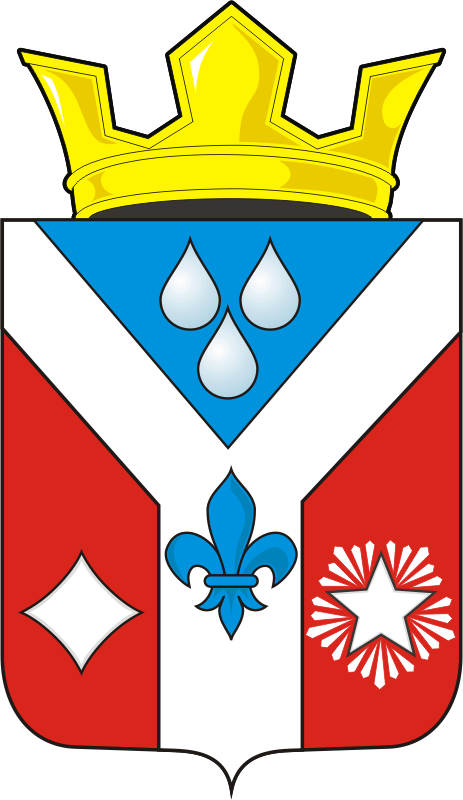 